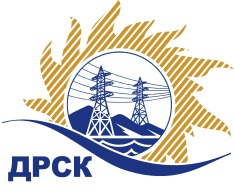 Акционерное Общество«Дальневосточная распределительная сетевая  компания»ПРОТОКОЛ № 122/УР-РЗакупочной комиссии по запросу предложений в электронной форме с участием только субъектов МСП на право заключения договора на выполнение работ «Замена грозозащитного троса СП ПЦЭС» (закупка 38 раздела 1.1. ГКПЗ 2019 г.)СПОСОБ И ПРЕДМЕТ ЗАКУПКИ: запрос предложений в электронной форме с участием только субъектов МСП на право заключения договора на выполнение работ «Замена грозозащитного троса СП ПЦЭС» (закупка 42 раздела 1.1. ГКПЗ 2019 г.).КОЛИЧЕСТВО ПОДАННЫХ ЗАЯВОК НА УЧАСТИЕ В ЗАКУПКЕ: 1 (одна) заявка.КОЛИЧЕСТВО ОТКЛОНЕННЫХ ЗАЯВОК: 0 (ноль) заявок.ВОПРОСЫ, ВЫНОСИМЫЕ НА РАССМОТРЕНИЕ ЗАКУПОЧНОЙ КОМИССИИ: О рассмотрении результатов оценки первых частей заявок Об отклонении заявки Участника 20294О признании закупки несостоявшейсяРЕШИЛИ:По вопросу № 1Признать объем полученной информации достаточным для принятия решения.Принять к рассмотрению первые части заявок следующих участников:По вопросу № 2Отклонить заявку 20294 от дальнейшего рассмотрения на основании пункта 4.9.5 подпункт г) Документации о закупке, как несоответствующую следующим требованиям:По вопросу № 3Признать закупку несостоявшейся на основании п. 4.19.1 пп. а)  Документации о закупке, так как по окончанию срока подачи заявок поступило менее 2 (двух) заявок.Рекомендовать Заказчику инициировать повторное проведение закупки.Секретарь Закупочной комиссии 1 уровня  		                                        М.Г.ЕлисееваЧувашова О.В.(416-2) 397-242г.  Благовещенск«01» февраля 2019№ п/пИдентификационный номер УчастникаДата и время регистрации заявки2029410.01.2019 11:50№п/пИдентификационный номер УчастникаДата и время регистрации заявки2029410.01.2019 11:50№п/пОснования для отклоненияВ первой части заявки обнаружены сведения об Участнике. В техническом предложении указано наименование Участника ООО СК «Монтаж-Сервис», что не соответствует п. 4.5.1.5, в котором установлено следующее требование: документы, входящие в состав первой части заявки, не должны подаваться на фирменном бланке Участника или иным образом содержать сведения, идентифицирующие его (наименование, адрес местонахождения, номер контактного телефона, адрес электронной почты, сайт в информационно-телекоммуникационной сети «Интернет» и т.п.).